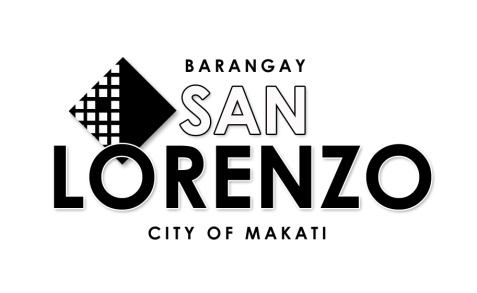 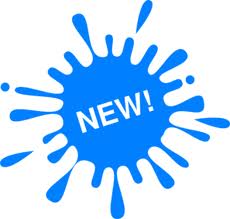      2015 Schedule of Satellite Medical and Dental     Consultation and ServiceFor more information, please call 5193909 loc 106 or 2451775 and look for Nurse Mona Habana.Thank You.Barangay San Lorenzo CouncilMedicalMedicalMedicalTimeDay of the WeekName of Doctors8:00- 12:00 noonMondayDr. Gemerick Jastin Uy TehEar, Nose and Throat Surgeon1:00 - 4 :00 pmTuesdayDra. Jeanne T. ValderramaPulmonologist1:00- 4:00 pmWednesdayDra. Mary Frances A. BernardoEmergency Medicine8:00 - 12:00 noonThursdayDra. Empress Eliza C. VillapandoPediatrician1:00-4:00 pmFridayDra. Carrie L. VicerraDermatologistDental Dental Dental TimeDay of the WeekDental  Services10:00- 12:00 noonMondays & Tuesday( Dr. Erwin Michael Borromeo)Tooth ExtractionAmalgam FillingCleaning and Dental Check - up1:00 – 3:00 pmMondays & Tuesday( Dr. Erwin Michael Borromeo)Tooth ExtractionAmalgam FillingCleaning and Dental Check - up11:00- 12:00 noon1:00 – 4:00 pmWednesday & Thursdays ( Dr. Francis Garcia)Tooth ExtractionAmalgam FillingCleaning and Dental Check - up10:00- 12:00 noon1:00 – 3:00 pmFridays ( Dr. Erwin Michael Borromeo )                   Tooth ExtractionAmalgam FillingCleaning and Dental Check - up10:00- 12:00 noon1:00 – 3:00 pmFridays (  Dr. Francis Garcia )Tooth ExtractionAmalgam FillingCleaning and Dental Check - up